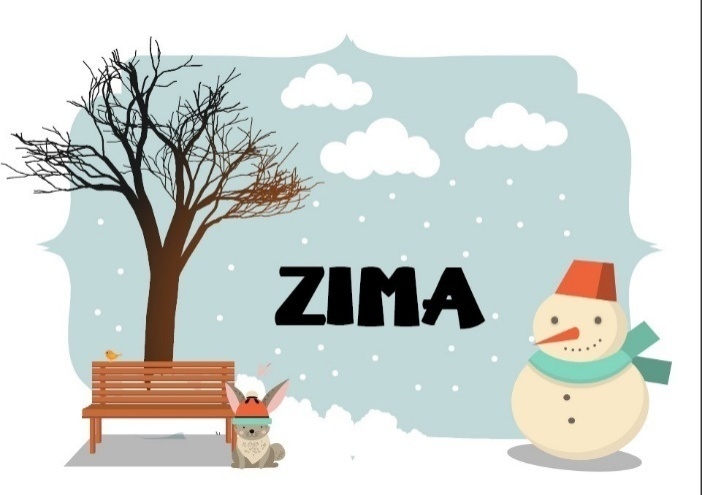 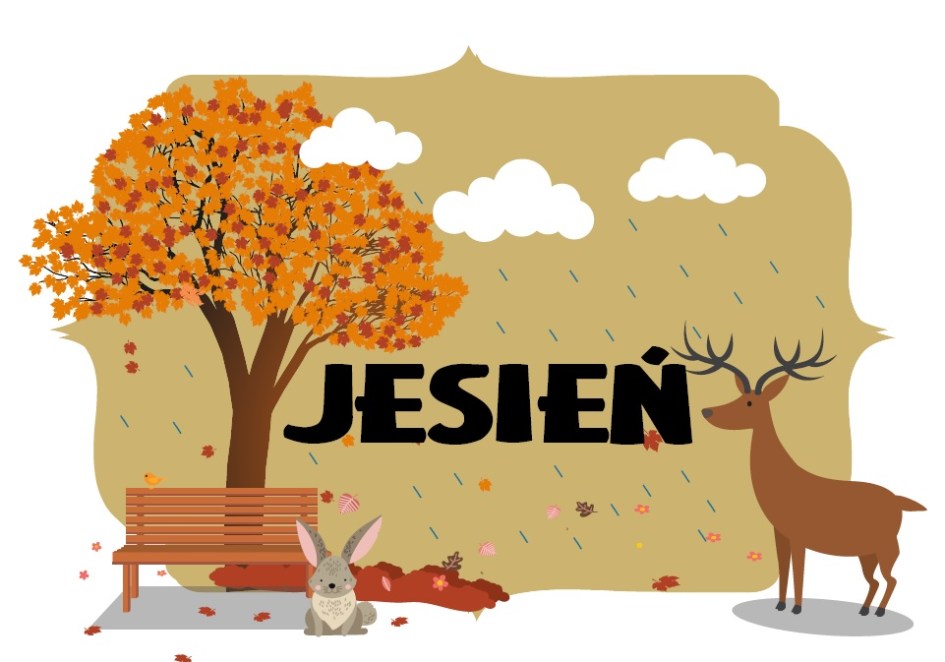 Rodzinny Konkurs Plastyczny pt.:„Cztery pory roku”Sesja jesienno – zimowaRegulamin konkursu:Celem konkursu jest ukazanie piękna przyrody przez pryzmat zmieniających się pór roku;Wzbogacenie wiedzy i zainteresowanie dzieci zmianami zachodzącymi w przyrodzie w okresie jesienno - zimowym;Wyrażanie za pomocą działań plastycznych własnych obserwacji i wiedzy o świecie przyrodniczym;Rozwijanie i kreowanie u dzieci wyobraźni, pomysłowości oraz zdolności manualnych;Zachęcanie dzieci i rodziców do wspólnego spędzania czasu;Konkurs przeznaczony jest dla dzieci i rodziców z Przedszkola Miejskiego Integracyjnego nr 8 
w Bytomiu; Osoby koordynujące konkurs: Monika Kocot, Eliza Maciejewska.Termin składania prac: 01.11.2021 r. – 15.11.2021 r.Warunki uczestnictwa w konkursie:Technika wykonania prac – dowolna (wyklejanka, rysunek, kolaż, wydzieranka, itd.) – możliwość łączenia różnych technik i materiałów,Forma pracy płaska,Format prac plastycznych: A4 lub A3,Każdy z uczestników składa maksymalnie jedną pracę,Każda praca powinna zawierać metryczkę z imieniem i nazwiskiem autora oraz nazwę grupy, 
do której uczęszcza,Pracę składamy u wychowawców grupy, z której jest autor,Zgłaszając pracę do konkursu uczestnik wyraża zgodę na przetwarzanie danych potrzebnych do organizacji konkursu oraz publikację pracy na stronie internetowej placówki, Prace konkursowe będą oceniane pod względem pomysłowości, różnorodności wykorzystanych materiałów, walorów estetycznych oraz zgodności z tematyką konkursu, Ogłoszenie wyników nastąpi: 26.11.2021 r.Prace konkursowe zostaną wyeksponowane na wystawie w holu przedszkola oraz na stronie internetowej.Wszystkie prace zostaną nagrodzone dyplomem, a zwycięzcy otrzymają nagrody.                               Zapraszamy do udziału! 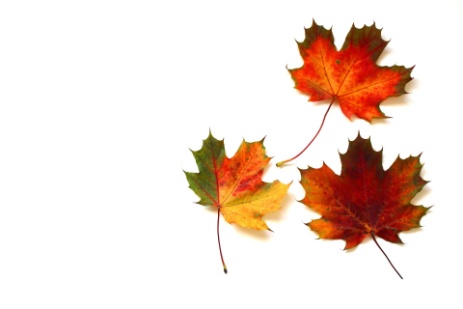 